Муниципальное автономное дошкольное образовательное учреждение "Детский сад № 145 комбинированного вида" Ново-Савиновского района г.КазаниСпортивное развлечение на прогулке «Малые зимние олимпийские игрыНавстречу зимней олимпиаде "Сочи 2014"»(средняя, старшая, подготовительная к школе группы)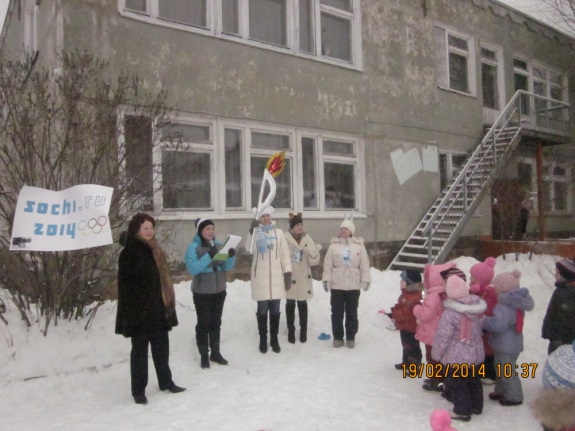 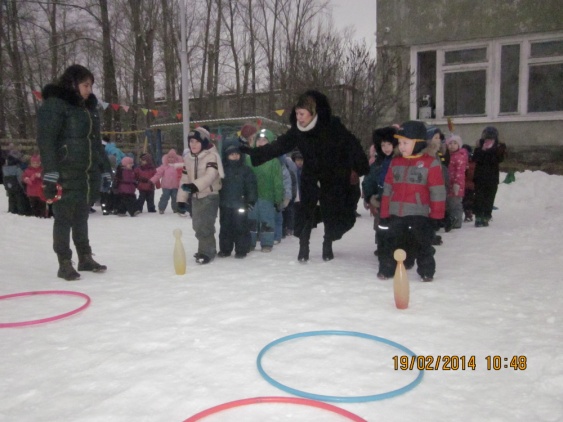 конспект подготовила: старший воспитатель Биктова А.Н.Казань, 2014Цель:популяризация зимних видов спорта среди дошкольников,  создание радостного настроения,развитие двигательных качеств,укрепление здоровья.Образовательная область «Физическое развитие»Задачи:Образовательные: 1. Формировать у дошкольников потребность в занятиях спортивной и физической деятельностью.2. Выявить интересы, склонности и способности детей к определенным видам спортивной деятельности.Развивающие: 1. Развивать у ребят физические качества: быстроту, ловкость, выносливость, скорость, координационные способности.2. Развивать умение выполнять подражательные движения.Воспитательные:1. Воспитывать  чувство товарищества и спортивный характер.2. Воспитывать в детях настойчивость, упорство, чувство товарищества, умение побеждать и проигрывать, чувство патриотизма и гордости за свою страну.Интегрируемые образовательные области:Образовательная область «Социально-коммуникативное развитие»Задачи:1.Развивать у детей чувство гордости  за собственные успехи и достижения, побуждать совершенствовать положительный нравственный выбор.2. Расширять и уточнять представления детей о способах безопасного поведения в различных видах двигательной деятельности.Образовательная область «Познавательное развитие»Задачи:1. Расширять представления детей об Олимпийских играх, флаге Олимпиады, Олимпийском огне,  зимних видах спорта. 2. Совершенствовать пространственные, количественные, временные представления.1. Виды детской деятельности: игровая, двигательная.Предшествующая работа: чтение художественной литературы, просмотр презентаций и телепередач о спорте, беседы о спорте, спортсменах, Олимпийском движении в мире.Оборудование: красочное объявление в вестибюле о проведении Малых зимних Олимпийских игр, оформление спортивной площадки на улице, (флажная лента,  олимпийский флаг с кольцами), "олимпийский огонь",  4 клюшки, 4 шайбы, детские лыжи, ориентиры-конусы, 2 корзины – мишени, 2 обруча, мешки с песком, 2 бубна.Ход развлечения:Звучат торжественные позывные олимпиады.Ведущий: Внимание, внимание! Наш микрофон установлен на стадионе детского сада №145, где с минуты на минуту должны начаться Малые Зимние Олимпийские игры. Приглашаем всех на наш стадион.
(дети подходят на спортплощадку, играет веселая музыку)
Ведущий: Здравствуйте, дорогие ребята! Здравствуйте, уважаемые воспитатели!
Над землею закружила
Вновь зима свой хоровод.
Пусть здоровье, радость, силу
Зимний спорт нам принесет!
Проводим праздник спорта
Мы в честь Олимпиады.
Здоровье, силу укрепляем
И спорту очень рады.
Ну-ка дружно, детвора,
Крикнем все: «Физкульт-ура!»Ведущий : Ребята, а вы знаете, где будут проходить Зимние Олимпийские игры 2014 года? 
Дети: Зимние Олимпийские игры 2014 года будут проходить в России в городе Сочи. Ведущий : Верно. Сегодня мы с вами проведем Малые олимпийские игры, в честь Олимпийских игр, которые пройдут  в городе Сочи совсем скоро с 7 по 23 февраля.Ведущий: Чтобы открыть наши игры, нам нужно поднять флаг Олимпиады. На олимпийском флаге изображены пять олимпийских колец. Пять сплетенных разноцветных колец – символ единства пяти континентов.
«На флаг – равняйсь! Смирно! Поднять флаг». 
(звучит музыка – поднимается флаг)Ведущий: На каждой олимпиаде есть свои герои – символы и, конечно, на олимпиаде в Сочи они тоже будут. Ребята, с минуты на минуту на нашем стадионе появится символы-талисманы зимних олимпийских игр 2014 –  белый мишка, зайка и леопард . Талисман — это предмет приносящий удачу спортсменам. Они принесут с собой факел с Олимпийским огнем. Огонь – символ дружбы и мира между народами Земли!  А вот, они уже и здесь. Встречаем!(под марш выходят символы олимпиады –мишка, зайка и леопард  с олимпийским огнем)Мишка: Здравствуйте, ребята! Мы приехали из города Сочи специально на вашу Олимпиаду.
Заяц:Праздник радостный, красивый
Лучше не было и нет! 
От всех зверей любимых
Олимпиаде - наш…
Все вместе: Привет!
Медведь: Полюбуйтесь, поглядите
На веселых дошколят,
Олимпийские надежды
Нынче ходят в детский сад.
Леопард: Ходят с шайбой, ходят с клюшкой
Ждет успех, их ждет рекорд!
Смотрят с завистью игрушки
На ребят, что любят спорт.Мишка: Мы принесли с собой ребята, настоящий Олимпийский огонь. Ведущий: Ребята, олимпийский флаг есть, олимпийский огонь есть, символы олимпиады с нами. Вот мы и готовы открывать нашу Малую олимпиаду. «Внимание! Малые зимние Олимпийские игры считаются открытыми! УРА! УРА! УРА! ». (звучат фанфары)Ведущий: «Ребята, а что делают спортсмены перед соревнованием? Конечно, они разминаются! ».Медведь: Мы вышли на площадку,
Начинается зарядка. 
Шаг на месте – два вперед,
А потом наоборот.
Заяц: Зарядка всем полезна,
Зарядка всем нужна.
От лени и болезней
Спасает нас она!
Леопард: На зарядку стройся в ряд!
На зарядку все подряд! (Разминка по показу инструктор по физкультуре под музыку «Давай, Россия!» (исполнитель: группа «Фабрика звезд») .Ведущий: Ну, теперь видно, что Вы настоящие спортсмены! Итак! Начинаем наши олимпийские соревнования! .Сияет солнышко с утра,И мы готовились заранее.Ребята, начинать пораСпортивные соревнования!Ребята, а что такое олимпиада?Это честный спортивный бой!В ней участвовать – это награда!А победить – может любой! Леопард: «Быстрее! Выше! Сильнее!»  – это ребята девиз олимпийских игр. Удачи вам!!!ВЕСЕЛЫЕ ЭСТАФЕТЫ.Ведущий: В программе нашей олимпиады вас ждут много веселых эстафет:Эстафета «Священного огня».Дети делятся на команды, строятся в две колонны перед линией старта. У впереди стоящих в руках «факелы» (игровые макеты). По сигналу дети с «факелами» бегут до ориентира, обегают его и возвращаются назад, передают «факелы» следующим игрокам. Выигрывает команда первой завершившая эстафету. Ведущий одобряет действия игроков, следит за правильным выполнением задания. По окончании эстафеты ведущий объявляет команду - победителя.Эстафета «Лыжные гонки».По сигналу первый игрок надевает маленькие пластмассовые лыжи и двигается между конусами до ориентира, как в слаломе. Возвращается назад и передает эстафету другому игроку. Побеждает команда, закончившая эстафету первой.Эстафета «Хоккеисты».По сигналу первые участники команд с клюшкой в руках ведут шайбу до сигнальной линии, затем забивают ее в ворота и возвращаются к своей команде, передают клюшку следующему участнику, который уже держит свою шайбу. Ведущий учитывает количество забитых голов в ворота и скорость выполнения задания.Эстафета «Биатлонисты».Первые игроки по сигналу на маленьких пластмассовых лыжах добегают до корзины, где лежат мешочки с песком и бросают мешочек в малый обруч, возвращаются и передают эстафету следующему участнику. Команда быстрее и точнее выполнившая задание считается победителем.Эстафета «Бобслей»Участвуют по два игрока. Один сидит на ледянках, а второй везут его. Оббегает ориентир (конус) и передает эстафету следующим двум участникам.Эстафета «Сигнал победы».Игроки команд строятся за линией старта. От линии старта располагаются друг за другом четыре малых обруча, далее стоят воспитатели с бубнами в руках. По сигналу первый игрок команды, прыгает из обруча в обруч, добегает до стола и ударяет рукой по бубну, возвращается в свою команду и передает эстафету другому игроку. Победившей считается команда, быстрее выполнившая задание.Метание снежков.(Какая команда больше попадет)Метание снежков в горизонтальную (обручи, ведра) и вертикальную (стойки с мишенями) цели.(после эстафет все группы собираются на спортивной площадке)Медведь: Внимание! Начинаем церемонию закрытия Малых зимних Олимпийских игр! 1 ребенок:Ярким солнцем озарен,Наш веселый стадион!Тренируясь, мы растем,Мы сильнее с каждым днем!2 ребенок:Полюбуйтесь, поглядите,На веселых дошколят!Олимпийские надеждыНынче ходят в детский сад!3-й ребёнок:Мы любим бегать, прыгатьПо классикам скакатьМетать мячи цветные,Гантели поднимать,Хоккей или футбол.Всё это называется коротким словом.Дети: СПОРТ!Ведущий: Вот и подошли к концу наши Малые зимние Олимпийские игры! А теперь – самая интересная часть нашего праздника – это награждение победителей! .(Каждой группе вручается подарок)Все животные-символы вместе: Малые зимние Олимпийские игры объявляются закрытыми! . Ведущий: Спустить Олимпийский флаг! Наш праздник подошел к концу, но вы не огорчайтесь, сил набирайтесь, тренируйтесь, спортом занимайтесь. Вот нам и пора прощаться! Нужно в группы возвращаться!Звучит музыка. Дети расходятся по группам.Список использованных источников:Алексеева Л.М. Спортивные праздники и физкультурные досуги в дошкольных образовательных учреждениях.- Ростов-на-Дону: "Феникс", 2005.Аксенова З.Ф. Спортивные праздники в детском саду - М: "ТЦ Сфера", 2003.Лысова В.Я., Яковлева Т.С., Зацепина М.Б., Воробъева О.И. Спортивные праздники и развлечения для дошкольников. Старший дошкольный возраст. Методические рекомендации для работников дошкольных учреждений. Сценарии. - М: АРКТИ, 1999.Сапе С.Н. Спортивные праздники в детском саду- М: АСТ; Донецк: Сталкер, 2007.Силюк Н.А. Зимние физкультурные праздники для детей дошкольного возраста: пособие для практических работников ДОУ. – М: Айрес – пресс, 2006. Интернет ресурсы: www. knu.znate.ru; www. nsportal.ru; www.dohcolonoc.ruИнформация об авторе:Биктова Алсу НиязовнаСтарший воспитательМАДОУ «Детский сад № 145 комбинированного вида» г.Казань Республика Татарстан РФ



